                      LGBT Luton Application Form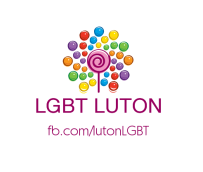                        Volunteers OnlyPersonal Details:Name: ____________________________________    Age: _______    D:O:B ___/____/_____Address:_____________________________________________________________________________________________________________________________________________________________________________________________ Post Code: ___________________Experience: Tick your options (Proof of these may be required on the interview)Reference’s: (Minimum of 2 required)Are You CRB Checked ( If yes it must be within 6months )  Yes     NoOur employment requirements you MUST need to be CRB checked. This is done for the safety of our customers and the people you may help. Interview requirements if offered an interviewCome in casual clothing, Proof of NI or Passport – To comply with your right to work regulations (Bring VISA if applicable)Bring any CRB or Proof of experience, including certificates. Or Email Screen Shots of your work. COMPLY WITH DATA PROTECTION WHEN DOING THIS!OptionOptionLesbian IssuesCookingGay IssuesYouth WorkBisexual IssuesVulnerable Adult workTransgender IssuesAdvertisingAdministrationModerating online sitesReferee 1Referee 2Name of RefereeName of RefereeContact NumberContact NumberAddressAddress